University of Nebraska-Lincoln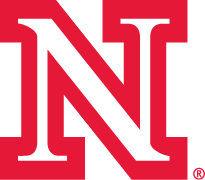 Moving to College: It’s move-in day at the University of Nebraska-Lincoln!  The ________ (Mode of Transportation) is loaded with _________, _________, and ___________. (3 objects)   My parents are __________ (adjective) that I’m leaving for college, so they bought me a new ________. (noun)  I couldn’t be more _________ (adjective) about my new ___________ (same noun) because it can ______. (verb)  While driving down the road, I came across a ______, (noun) and it made me feel ______. (feeling)  After unloading the _________, (same mode of transportation) we ______ (action verb-past tense)to the door. My roommate was very ________. (adjective)  She brought _________, ________, & _________ (3 objects) to college.  But when I saw her ______(object) I knew we would be great friends.  My dad brought in my last ______ (item) and it was time to say _______ (pleasantry).  After I hugged my parents, I saw there were _______ (noun) in my mom’s eyes.  Unpacking, I found my mom left her _______ (personal belonging) in my room!  Good grief.  I just know UNL is going to __________! (adjective)